سەباح خۆشناو: دامەزراندن لە بواری كارگێڕیدا هەڵەیەئامێری ئیداری هەرێم گەورەیە ‌و لەقەدەر قەبارەی هەرێم زۆر زیاترە سەرهەنگ خالید 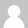 هەواڵ بڵاوکراوەتەوە: 28/10/2021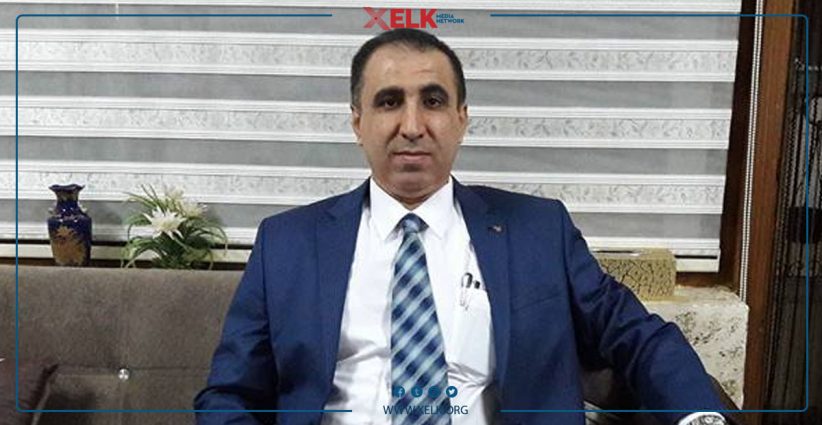 خەڵك-پڕۆفیسۆر دکتۆر سەباح سابر خۆشناو پرۆفیسۆر لە بواری ئابووری و دارایی گشتی و مامۆستا لە زانكۆی سەلاحەدین لە دیمانەیەكی (خەڵك)دا ئاماژە بۆ ئەوە دەكات، پێویستە لە هەرێم بە هەردوو كەرتی تایبەت و گشتی كار بۆ درووستكردنی هەلی كار بكرێت، ئەگەر نا حكومەت ناتوانێت ئەو بێكارییەی هەیە چارەسەر بكات، ئاشكراشیكرد، دامەزراندنی فەرمانبەران و مامۆستایان لە كەرتی گشتی هەڵەیە‌و پێویستە پلانی ستراتیژی بۆ بابەتی بێكاری دابنرێ.خەڵك:حكومەتی هەرێم ناتوانێت مووچەی فەرمانبەرانی دابین بكات، دەتوانێت دەرچووی دیكەی زانكۆ‌و پەیمانگاكان دابمەزرێنێت؟
سەباح خۆشناو:حكومەتی هەرێم بەو هەموو قەیرانەدا چووە‌و ئاستەنگی كۆرۆنا و بڕینی بودجە كاریگەری هەبووە، لەساڵی 2014ەوە كە بودجەكە بڕا لە بەغدا كۆمەڵێك ئاستەنگی دروست كرد‌و كۆمەڵێك پڕۆژە وەستاو سەرجەم خەرجییەكانی وەبەرهێنان بووە سفر، جگە لەوەش ماوەیەكی زۆر ڕوبعە مووچە دەدرا‌و كاریگەری زۆری خستەسەر دروستنەكردنی بواری كاركردن لە كەرتی گشتی، كاریگەری لە كەرتی تایبەتیش دروست دەكات، چونكە سست بوو ئەو پارەی دەبوو كەرتی گشتی بیدات وەستا، لەبەرئەوە هەستانەوەی ئابووری هەر وڵاتێك پێویستی بە پلانی ستراتیژی درێژخایەن هەیە، ئەوەش پێویستە كار لەسەر كەرتە ڕاستەقینەكان بكەیت، وەكو كەرتی كشتوكاڵ و پیشەسازی‌و گەشتیاری، ئەو ئاستەنگانەی باس لەو دەكات كورتهێنان هەیە لە بودجەدا لەگەڵ ئەوەی كە 7 ساڵە پڕۆژەی بودجە بوونی نەبووە، ئەمانە كاریگەری هەبووە، چونكە بودجەت نەبوو كەواتە پلانی داراییت نییە، پێشبینیت و ڕوئیات ڕوون نییە كە چۆن وڵات بەڕێوەدەبەیت، تەنها پێدانی مووچەو هەندێك پڕۆژە كە بەداخەوە ئەو پڕۆژانەش نازانرێت چۆن بودجەی بۆ تەرخان دەكرێت و پێشینەی پڕۆژەكان چۆنە.خەڵك:بیرۆكەیەكی بەهێزی سەردەمیانە هەیە بۆ چارەسەركردنی گرفتی بێكاری؟
سەباح خۆشناو:نوێترین بیرۆكە پڕۆژەی هاریكاری لەنێوان كەرتی تایبەت و گشتییە كە بتوانن ئابووری وڵات بەڕێوەبەرن، ئەو كەرتانەی پێویست دەكات بەڕێوەیبەرن بە تێكەڵكردنی كەرتی تایبەت و گشتییە، خۆی لە خۆیدا بواری كاركردن زیاتر دەخاتەڕوو و بێكاری كەم دەكاتەوە، بەڵام بۆچی ئەوە ناكرێت، بەدڵنیاییەوە هۆكاری سیاسی لە پشتەوەیە.خەڵك:هەڵوێستان وەكو ئەكادیمی بۆ پڕۆسەی دامەزراندن لە هەرێمی كوردستان چۆنە؟
سەباح خۆشناو: كەموكوڕییەك لە بابەتەكەدا هەیە، چونكە زۆرجاران ئێمەی ئەكادیمی و حزبی ئۆپۆزسیۆنیش دەڵێین پێویستە حكومەت سەرشانی خۆی سوك بكات، ئەو فشارە زۆرەی كەوتووەتەسەری لە ڕێگە مووچەخۆری زۆرەوەیە وەك دیاردەیەكی خراپ باسی دەكەین، لەلایەكیتریش دەڵێن خەڵك دابمەزرێنە، ئەگەر بمانەوێت كەرتی گشتی باری سەرشانی سوك بكەین‌و بێكاری ڕووپۆشكراو كەم ببێتەوە، نابێت فشار لە كەرتی گشتی بكەین خەڵك دابمەزرێنێت، دەبێت بواری كاركردنی دیكە دروست ببێت لەلایەن كەرتی تایبەت یان بەهاوبەشی كەرتی تایبەت و گشتی، دەبێت هەماهەنگی هەبێت لە ڕێگەی دانانی پلانی تۆكمەی ستراتیژی بۆ ئەوەی حكومەت بتوانێت سەرشانی خۆی سوك بكات، لە ڕێگەی دامەزراندنی ئەو هەموو خەڵكە مووچەخۆرە كە پێویستی پێی نییە، دەبێت دامودزەگای نوێ بێتەئاراوە، بەرهەمهێنانی نەتەویی زیاد بكات، ئەمەش پێویستی بە بەرنامەی گشتگیر هەیە جگە لە ئاستەنگەكانی زۆنی سەوز و زەرد كە دەوترێت لێرە وەبەرهێنان زۆرە و لە زۆنی سەوز كەمتر دەكرێت، ئەمانە كاریگەری هەیە لە بواری كاركردن.خەڵك: وەك ئەوەی ئێستا لە هەرێم دەبینرێت، مەرجە هەموو دەرچووان لە كەرتێك دابمەزرێن؟
سەباح خۆشناو: ئەوانەی دەیانەوێت دابمەزرێن زیاتر بواری سەرمایەی مرۆین، مامۆستان، بەڵام مەرج نییە كەرتی فێركردن بێت دەكرێت ئەو كەسانەی دەرچووی بەشە جیاوازەكانن لە كەرتەكانی خۆیان دابمەزرێن، بۆ نمونە ئەوانەی دەرچووی كشتوكاڵن، لەو كەرتە دابمەزرێنرێن، لە هەندێك كەرتی پیشەسازی بچوك و ناوەند دەتوانن بواری كاركردن زیاتر بكەن، تەنها ئەوە نییە بێیت خزمەتگوزاری تەندروستی و خوێندن پێشكەش بكەیت.خەڵك:ئیدارەی حكومەتی هەرێم چۆن دەبینیت؟
سەباح خۆشناو:ئامێری ئیداری گەورەیە‌و لەقەدەر قەبارەی هەرێم زۆر زیاترە، خەڵكێكی زۆر مووچەخۆرە و لە پڕۆسەی بەرهەمهێنانیش سفرە، بێكاری ڕووپۆشكراو زۆرە دامەزراندنی خەڵك لە بواری كارگێڕیدا هەڵەیە‌و هەڵەش دووبارەدەكەینەوە، خۆشبەختانە نرخی نەوت زۆرە دەتوانێت ئەو داهاتە ئاڕاستەی كەرتە ڕاستەقینەكان بكات بۆ ئەوەی بتوانێت بواری كاركردنی ڕاستەقینە دروست بكات، ئەوكاتە ئەو خەڵكە با دەرچووی كۆلێژ بێت، بەڵام دەكرێت لە پڕۆژەیەكی كشتوكاڵی و پیشەسازی بەشدار بێت بە كردار، نەك تەنها مەبەستی دامەزراندن بێت.خەڵك:چارەسەر چییە؟
سەباح خۆشناو:پێویستە ئەو مامۆستایانەی خانەنشین دەبن ئەگەر پێویست بێت خەڵك بخاتەشوێنی، دەبێت حكومەت بەشێوەیەكی هەمەلایەنەو فرە لایەن، فەلسەفەی جۆراوجۆری لەسەر پێنج تەوەرە كە فرەجۆركردنی داهاتەكانە پەیڕەوبكات‌و گرنگی بە كەرتەكانی دیكە بدات، هەروەها جۆراوجۆری لە هەناردەكردن بكات، چونكە ئابووری هەر وڵاتێك پشت بە هەناردەكردن دەبەستێت.
هەروەها فرە ڕەنگی لە دامەزراوەكان بكات، بەشێوەیەك كەرتی تایبەت و كەرتی گشتی تەحەمولی بوژانەوەی ئابووری وڵات بكەن، چونكە بەتەنها كەرتی گشتی ناتوانێت، هەروەها ئەزومونی وڵاتان سوودی لێببینرێت.خەڵك:داهاتووی دۆخی دارایی‌و ئابووری لە هەریم چۆن دەبینیت، بەتایبەت لە چوار ساڵی داهاتوودا؟
سەباح خۆشناو:ئابووری فرە ڕەهەند فرە جۆرە، خۆی لە لایەنی نەختینەیی و دارایی و پیشەسازی و كۆمەڵێكی تر دەبینێتەوە، ئەگەر باسی سێكتەری دارایی بكەین بەگوێرەی ئەو فاكتەرانەی هەیە نرخی نەوت پێیشبینی دەكرێت تاكو 100 دۆلار بڕوات و ئەو وڵاتانەشی نەوت هەناردە دەكەن دۆخی داراییان باشتر دەبێت، بەڵام ئایا هەركات دۆخی داراییت باش بوو، دۆخی ئابووریت باش دەبێت، نەخێر، دەبێت پلانی داراییت لەپێناو بەرژەوەندی ئابووری هەبێت، چونكە ئابووری بازنەیەكی گەورترە، دەبێت هەوڵ بدرێت ببێتە فاكتەریی زۆر بەهێز بۆ ئەوەی سێكتەری ئابووری بەرەو پێشەوە بەرێت، ئەگەر بێتو حكومەتی هەرێم و عێراقیش هەناردەی نەوت زیاتر بكات و لە پلانیشیدا هەیە ڕێژەی هەناردەكردن زیاتر بكات‌و هەوڵیش بدرێت وەك ساڵانی ڕابردوو بەهەدەرنەدرێت‌و بكرێتە مووچە و خەرجی بەكاربردن، بەڵكو دەبێت بەرەو خەرجی بەرهەمهێنان ئاڕاستە بكرێت، بۆ ئەوەی بتوانێت بۆ چەند ساڵی داهاتوو جێگیرەوەی نەوت بدۆزێتەوە‌و تەنها پشت بە نەوت نەبەسترێت، گەشبینم بەگوێرەی ئەو ئاماژانەی هەیە و پلانێكی تۆكمە دابنرێت ئەگەر حكومەتی هەرێم هەستێت بە دانانی بودجەی خۆی، بەشی ئەو پارانەی هەیە بە چاكی ئاڕاستەی كەرتەكان بكرێت پێشبینی دەكەم ئابووری هەرێم و عێراقیش ببوژێتەوە.